                                                                                                АДМИНИСТРАЦИЯ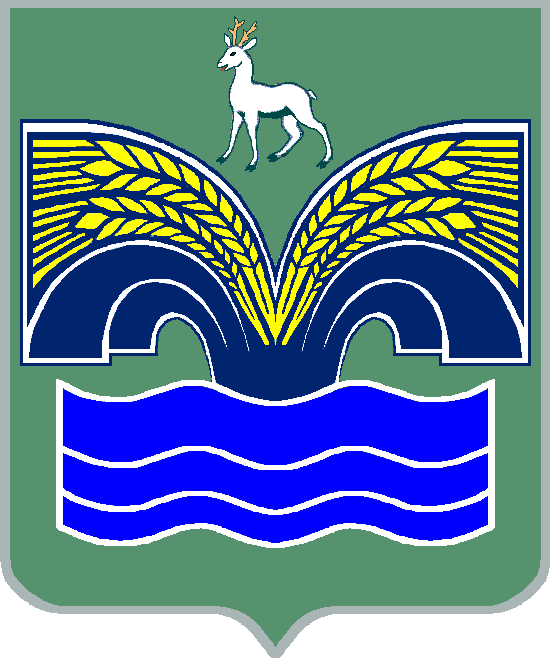 СЕЛЬСКОГО ПОСЕЛЕНИЯ БОЛЬШАЯ РАКОВКАМУНИЦИПАЛЬНОГО РАЙОНА КРАСНОЯРСКИЙСАМАРСКОЙ ОБЛАСТИПОСТАНОВЛЕНИЕ от  17 апреля 2019 года № 21         В соответствии с частью 2 статьи 24 Градостроительного кодекса Российской Федерации, федеральным законом от 06 октября 2003 года № 131-ФЗ «Об общих принципах организации местного самоуправления в Российской Федерации», руководствуясь Уставом сельского поселения Большая Раковка муниципального района Красноярский Самаркой области, постановляю:1. Подготовить проект решения Собрания представителей сельского поселения Большая Раковка муниципального района Красноярский Самарской области «О внесении изменений в Генеральный план сельского поселения Большая Раковка муниципального района Красноярский Самарской области, утвержденный решением Собрания представителей сельского  поселения Большая Раковка муниципального района Красноярский Самарской области от 12.12.2013 г. №40».2. Установить срок подготовки проекта изменений в генеральный план сельского поселения Большая Раковка муниципального района Красноярский Самарской области – не более 60 (шестидесяти) дней со дня опубликования настоящего постановления.3. Предложения заинтересованных лиц по подготовке проекта о внесении изменений в Генеральный план сельского поселения Большая Раковка муниципального района Красноярский Самарской области принимаются в течение 30 (тридцати) дней со дня опубликования настоящего постановления и подлежат представлению заинтересованными лицами в письменной форме лично или почтой по адресу: 446381, Самарская область, Красноярский район, с. Большая Раковка, ул. Комсомольская, д.73.4. Опубликовать настоящее постановление в газете «Красноярский вестник» в течение трех дней со дня издания и разместить на официальном сайте администрации муниципального района Красноярский в сети Интернет.5. Настоящее постановление вступает в силу со дня его опубликования в порядке, установленном для официального опубликования нормативных правовых актов сельского поселения Большая Раковка.6. Контроль за исполнением настоящего постановления оставляю за собойГлава сельского поселения Большая Раковка  муниципального районаКрасноярский Самарской области                                           И.П.Антропов      О подготовке проекта Решения Собрания представителей сельского поселения Большая Раковка муниципального района Красноярский
Самарской области «О внесении изменений в Генеральный план
сельского поселения Большая Раковка муниципального района
Красноярский Самарской области, утвержденный решением Собрания
представителей сельского поселения Большая Раковка муниципального
района Красноярский Самарской области от 12.12.2013 г. №40»